Схема организации дорожного движения в непосредственной близости от образовательного учреждения с размещением соответствующих технических средств, маршруты движения обучающихся (воспитанников) и расположение парковочных мест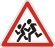 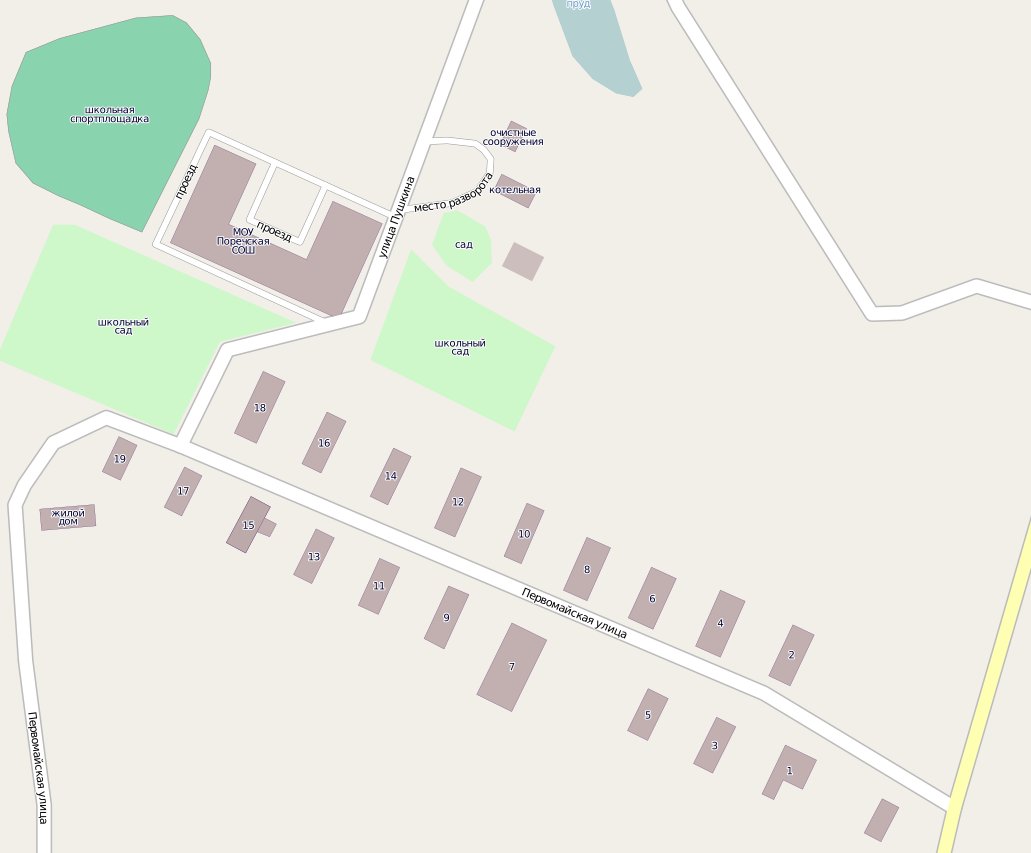                   -направление транспортного потока              -направление движения детей от остановок маршрутных транспортных средств                - направление движения детей от остановок частных транспортных средств    - искусственное освещение              - опасный участок